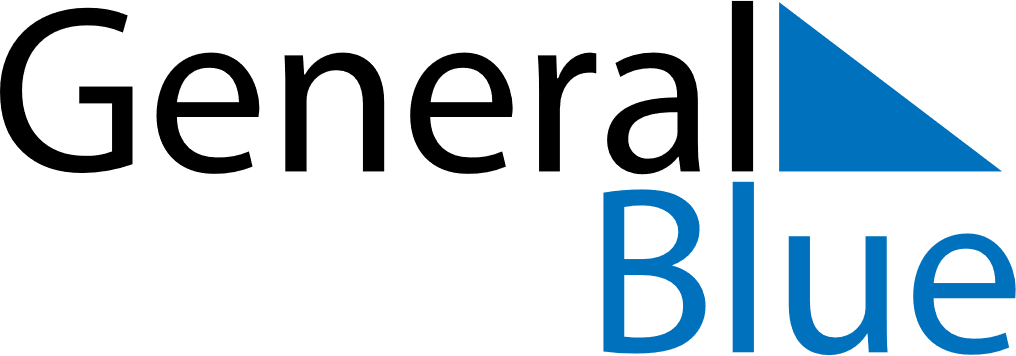 November 2022November 2022November 2022BotswanaBotswanaSUNMONTUEWEDTHUFRISAT123456789101112131415161718192021222324252627282930